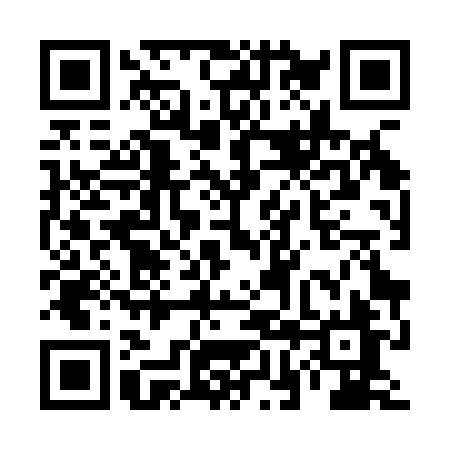 Ramadan times for Dywan, PolandMon 11 Mar 2024 - Wed 10 Apr 2024High Latitude Method: Angle Based RulePrayer Calculation Method: Muslim World LeagueAsar Calculation Method: HanafiPrayer times provided by https://www.salahtimes.comDateDayFajrSuhurSunriseDhuhrAsrIftarMaghribIsha11Mon4:144:146:1311:593:485:465:467:3812Tue4:124:126:1111:593:495:485:487:4013Wed4:094:096:0811:593:515:505:507:4214Thu4:064:066:0611:583:525:525:527:4415Fri4:044:046:0311:583:545:545:547:4716Sat4:014:016:0111:583:565:565:567:4917Sun3:583:585:5811:583:575:585:587:5118Mon3:553:555:5611:573:596:006:007:5319Tue3:523:525:5311:574:006:026:027:5520Wed3:503:505:5111:574:026:036:037:5721Thu3:473:475:4811:564:036:056:058:0022Fri3:443:445:4611:564:056:076:078:0223Sat3:413:415:4311:564:066:096:098:0424Sun3:383:385:4111:554:086:116:118:0625Mon3:353:355:3811:554:096:136:138:0926Tue3:323:325:3611:554:106:156:158:1127Wed3:293:295:3411:554:126:176:178:1428Thu3:263:265:3111:544:136:186:188:1629Fri3:233:235:2911:544:156:206:208:1830Sat3:203:205:2611:544:166:226:228:2131Sun4:174:176:2412:535:187:247:249:231Mon4:134:136:2112:535:197:267:269:262Tue4:104:106:1912:535:207:287:289:283Wed4:074:076:1612:525:227:307:309:314Thu4:044:046:1412:525:237:327:329:335Fri4:014:016:1112:525:247:337:339:366Sat3:573:576:0912:525:267:357:359:397Sun3:543:546:0712:515:277:377:379:418Mon3:513:516:0412:515:287:397:399:449Tue3:473:476:0212:515:307:417:419:4710Wed3:443:445:5912:505:317:437:439:50